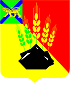 АДМИНИСТРАЦИЯ МИХАЙЛОВСКОГО МУНИЦИПАЛЬНОГО РАЙОНА ПОСТАНОВЛЕНИЕ 
_______________                                   с. Михайловка                               № _______________Об утверждении Порядка обеспечения бесплатным питанием обучающихся с ограниченными возможностями здоровья и детей - инвалидов, обучение которых организовано муниципальными общеобразовательными организациями Михайловского муниципального района на домуВ соответствии с Федеральным законом от 6 октября 2003 года №131-ФЗ «Об общих принципах организации местного самоуправления в Российской Федерации», Федеральным законом от 29 декабря 2012 года № 273-ФЗ «Об образовании в Российской Федерации», Законом Приморского края от 23 ноября 2018 года № 388-КЗ «Об обеспечении бесплатным питанием детей, обучающихся в младших классах государственных (краевых) и муниципальных общеобразовательных организациях Приморского края», Постановлением Губернатора Приморского края от 06 декабря 2018 года № 72-пг «О Порядке обеспечения обучающихся в государственных (краевых) и муниципальных общеобразовательных организациях бесплатным питанием», руководствуясь Уставом Михайловского муниципального района ПОСТАНОВЛЯЕТ: 1. Утвердить прилагаемый порядок выплаты денежной компенсации за обеспечение бесплатным двухразовым питанием обучающихся с ограниченными возможностями здоровья, детей-инвалидов, обучение которых организовано муниципальными организациями Михайловского района на дому (далее – Порядок).2. Руководителям  муниципальных  общеобразовательных  учреждений Михайловского муниципального района выдачу продуктового набора и выплату денежной компенсации за обеспечение бесплатным двухразовым питанием обучающихся с ограниченными возможностями здоровья, детей-инвалидов, обучение которых организовано муниципальным общеобразовательным учреждением на дому, осуществлять в соответствии с настоящим постановлением.3. Муниципальному казённому учреждению «Управление по организационно-техническому обеспечению администрации Михайловского муниципального района» (Корж С.Г.) разместить настоящее постановление на официальном сайте администрации Михайловского муниципального района.3. Настоящее постановление вступает в силу после его официального опубликования.4. Контроль над исполнением настоящего постановления возложить на начальника управления по вопросам образования администрации Михайловского муниципального района Чепала А.Ф.Глава Михайловского муниципального района -Глава администрации района                                                       В.В. АрхиповПриложение УТВЕРЖДЕНпостановлением администрации Михайловского муниципального районаот ____________ № ___________Порядок выплаты денежной компенсации за обеспечение бесплатным двухразовым питанием обучающихся с ограниченными возможностями здоровья, детей-инвалидов, обучение которых организовано муниципальными организациями Михайловского района на дому1. Настоящий Порядок определяет условия и порядок предоставления денежной компенсации за обеспечение бесплатным двухразовым питанием обучающихся с ограниченными возможностями здоровья, детей-инвалидов, обучение которых организовано муниципальными образовательными организациями Михайловского муниципального района на дому (далее соответственно - компенсация, обучающийся, организация).Выплата компенсации осуществляется за счет средств, выделяемых министерству образования Приморского края в соответствии с законом Приморского края о краевом бюджете на очередной финансовый и плановый период.2. В целях предоставления компенсации один из родителей (законных представителей) обучающегося (далее - заявитель) обращается в организацию с заявлением о выплате компенсации.При обращении с заявлением о выплате компенсации установление личности заявителя осуществляется посредством предъявления паспорта гражданина Российской Федерации либо иного документа, удостоверяющего личность, в соответствии с законодательством Российской Федерации (далее - паспорт). После сличения содержания представленного заявителем паспорта со сведениями, указанными в заявлении о выплате компенсации, паспорт возвращается заявителю в день приема.К заявлению о выплате компенсации прилагаются следующие документы:- документ, подтверждающий право представлять интересы обучающегося, с предъявлением паспорта (если документы представляются законным представителем обучающегося, за исключением родителя);- документ о наличии у заявителя лицевого счета, открытого в кредитной организации, с указанием реквизитов счета.3. Заявитель (его представитель) подает заявление о выплате компенсации и документы, предусмотренные пунктом 2 настоящего Порядка, однократно на срок действия локального акта, изданного руководителем организации, об организации обучения на дому.4. Документы, имеющие подчистки, приписки, зачеркнутые слова и исправления, документы, исполненные карандашом, а также документы с повреждениями, не позволяющими однозначно толковать их содержание, к рассмотрению не принимаются.5. Заявление о выплате компенсации, поданное в организацию, рассматривается руководителем организации в течение пяти рабочих дней со дня подачи заявления о выплате компенсации.6. В случае принятия решения о выплате компенсации руководитель организации в срок, указанный в пункте 5 настоящего Порядка, издает локальный акт о выплате компенсации, а также уведомляет путем направления письменного уведомления о принятом решении заявителя (его представителя) в течение трех рабочих дней со дня издания локального акта.В случае принятия решения об отказе в выплате компенсации заявитель (его представитель) информируется путем направления письменного уведомления в течение трех рабочих дней со дня принятия решения с указанием причины отказа.7. Основаниями для принятия руководителем организации решения об отказе в выплате компенсации является непредставление (представление не в полном объеме) документов, предусмотренных пунктом 2 настоящего Порядка.Ответственность за предоставление недостоверных сведений и полноту данных несет заявитель (его представитель).8. Компенсация предоставляется на срок действия локального акта, изданного руководителем организации, об организации обучения на дому, и выплачивается путем перечисления на лицевой счет заявителя, открытый в кредитной организации, в течение семи рабочих дней со дня принятия решения о выплате компенсации и далее ежемесячно не позднее 20 числа.В случае изменения реквизитов счета заявитель в течение 10 рабочих дней с даты изменения указанных сведений представляет в организацию актуальные сведения.9. Основаниями для прекращения выплаты компенсации являются:а) обращение заявителя (его представителя) с заявлением о прекращении выплаты компенсации;б) истечение срока действия локального акта, изданного руководителем организации, об организации обучения на дому;в) прекращение образовательных отношений между организацией и обучающимся;г) отобрание обучающегося у заявителя органом опеки и попечительства в случае угрозы жизни или здоровью обучающегося;д) смерть обучающегося.Выплата компенсации в случаях, предусмотренных подпунктами «а» - «г» настоящего пункта, прекращается со дня наступления соответствующего обстоятельства.Выплата компенсации в случае, предусмотренном подпунктом «д» настоящего пункта, прекращается с 1 числа месяца, следующего за месяцем, в котором стало известно о наступлении соответствующего обстоятельства.Решение о прекращении выплаты компенсации принимается руководителем организации в форме локального акта не позднее трех рабочих дней со дня наступления обстоятельств, предусмотренных настоящим пунктом.Организация в течение трех рабочих дней со дня принятия решения о прекращении выплаты компенсации сообщает заявителю путем направления письменного уведомления о прекращении выплаты компенсации.10. Основаниями для приостановления выплаты компенсации являются:а) лишение или ограничение родительских прав (прекращение прав и обязанностей опекуна или попечителя) заявителя, которому предоставлена выплата компенсации;б) признание заявителя судом безвестно отсутствующим или объявление умершим;в) смерть заявителя, которому предоставлена выплата компенсации;г) признание заявителя судом недееспособным или ограничено дееспособным;д) усыновление обучающегося третьим лицом, не являющимся заявителем, которому предоставлена выплата компенсации.В случае наступления одного из обстоятельств, предусмотренных настоящим пунктом, выплата компенсации приостанавливается с 1 числа месяца, следующего за месяцем, в котором наступило соответствующее обстоятельство.Решение о приостановлении выплаты компенсации принимается руководителем организации в форме локального акта не позднее трех рабочих дней со дня наступления обстоятельства, предусмотренного настоящим пунктом.Организация уведомляет заявителя путем направления письменного уведомления о приостановлении выплаты компенсации в течение трех рабочих дней со дня принятия решения о приостановлении выплаты компенсации.11. В случае принятия решения о приостановлении выплаты компенсации и обращения другого родителя (законного представителя) обучающегося (его представителя) с заявлением о выплате компенсации организация в течение трех рабочих дней со дня подачи указанного заявления осуществляет перерасчет размера компенсации за период приостановления выплаты компенсации.Возобновление выплаты компенсации осуществляется со дня, следующего за днем поступления соответствующего заявления в организацию от другого родителя (законного представителя) обучающегося (его представителя) с приложением документов, предусмотренных пунктом 2 настоящего Порядка.Решение о возобновлении выплаты компенсации принимается руководителем организации в форме локального акта не позднее семи рабочих дней с даты поступления заявления о выплате компенсации, предусмотренного настоящим пунктом.12. Размер компенсации рассчитывается с учетом индивидуального учебного плана при условии организации обучения на дому, за исключением периодов нахождения, обучающегося на стационарном лечении, а также периодов его санаторного оздоровления, в которых проводятся необходимые лечебные, реабилитационные и оздоровительные мероприятия на основании представленных заявителем (его представителем) подтверждающих документов.13. Компенсация, выплаченная заявителю на основании представленных им документов, содержащих недостоверные сведения, влияющие на назначение компенсации, а также излишне выплаченная заявителю сумма компенсации подлежат возврату заявителем в соответствии с действующим законодательством.Приложение к ПорядкуЗАЯВЛЕНИЕПрошу обеспечить продуктовым набором (или предоставить денежную компенсацию) обучающегося с ограниченными возможностями здоровья, ребенка-инвалида, обучение которого организованно на дому________________________________________________________________________________________________________________________________(ФИО ребенка, класс)В соответствии с п.4 ст. 9 Федерального закона от 27.06.2006 № 152-ФЗ «О персональных данных» даю согласие на обработку персональных данных, предоставленных мною в данном заявлении.Приложения:- копия документа, подтверждающего право представлять интересы обучающегося с ОВЗ и инвалидностью, обучение которого организовано на дому, с предъявлением паспорта (если документы представляются законным представителем обучающегося, за исключением родителя);- копия документа, удостоверяющего личность родителя (законного представителя) обучающегося с ОВЗ и инвалидностью, обучение которого организовано на дому;- сведения о банковских реквизитах и номере лицевого счета заявителя, открытого в кредитной организации на имя заявителя (для предоставления денежной компенсации).«____» _____________ ______г.                                   ____________________                   (дата заполнения)                                                                                 (подпись, ФИО)Директору МБОУ СОШ с._____________(ФИО директора)от гр._________________________________Паспорт: __________________________________________________________________________________________________________________выдан: «___» ____________         ________г.,______________________________________проживающего по адресу____________________________________________________________________________________________Тел.___________________________________